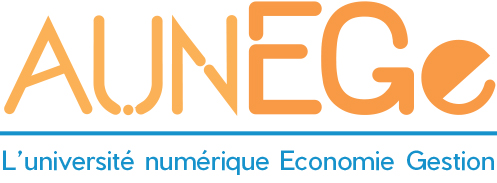 Cahier des chargesVidéos "LES ESSENTIELS"Table des matièresIntroduction	2Sélection des thèmes	2Procédure	2Calendrier	2Captation	3Montage et habillage	3Transcodage vidéo	3Délais de livraison	4Validation	4Référencement	4Diffusion	5Budget	5Annexe	6IntroductionCe  document vise deux objectifs.D’une part, communiquer la démarche à suivre pour déposer un projet de production d’une ou plusieurs vidéos dans la collection « Les essentiels » d'aunEGe.D’autre part, communiquer les informations nécessaires à la réalisation du ou des clips pédagogiques retenus.« Les essentiels » est une collection de vidéos courtes (3 à 8 minutes) en économie-gestion. Ces vidéos ont pour objectif de présenter des théories ou thématiques spécifiques, définir des concepts, présenter des institutions ou des apports de grands auteurs…Sélection des thèmesLa liste non limitative des thèmes des clips est téléchargeable ici : http://www.aunege.org/sites/default/files/themes_clips2013.pdfLa liste des clips déjà tournés est consultable sur le portail dans la rubrique :Ressources / Collection "Les Essentiels".ProcédureEtape 1/ Les établissements membres d'aunEGe proposent une ou plusieurs titres de vidéos à aborder avec des noms d’auteurs associés. Pour cela, ils complètent le formulaire en annexe et le renvoient à l’adresse mail : contact@aunege.fr. Les thématiques non encore abordées dans la collection sont privilégiées.Etape 2/ Le bureau d’aunEGe examine les propositions des auteurs et donne un avis sur l'opportunité et le choix des titres avant de les soumettre au Conseil d’Administration (CA).Etape 3/ Le CA d’aunEGe statue et communique sa décision finale.Etape 4/ Lancement du projet, production et livraison.Pour des raisons budgétaires, aunEGe limite à 3 ou 4 enregistrements par le même auteur et par an.CalendrierLes établissements membres sont invités à se porter candidats en complétant le document en annexe et en le renvoyant à contact@aunege.fr. Des compléments d’informations pourront être demandés par le Bureau avant l’étude du projet par le CA.Une fois l’accord du CA obtenu, le correspondant aunEGe et les auteurs prennent rendez-vous avec le studio vidéo de leur établissement pour la captation.CaptationL'université partenaire assure l'enregistrement des clips pédagogiques. Il est convenu que :Chaque clip dure environ 3 à 4 minutes (8 minutes maximum).Cette durée correspond à une mise en page texte d'environ 5000 caractères (espaces et ponctuations compris) en police Arial 14.Il est souhaitable de rédiger son texte à l'avance et de se chronométrer, même s'il est possible d'improviser (le moins possible).L'établissement partenaire peut disposer d'un prompteur.Il est possible, après accord avec le studio vidéo, d'insérer des schémas, graphiques, slides, photos... Dans ce cas, doivent être privilégiés :la lisibilité des textes en format web et Smartphone (400x224 px par exemple)les gros caractères,les polices en bâton plutôt qu'à empâtement,les textes éditables aux images (dans un schéma),les images en haute définition,les slides non surchargésIl est préférable de prévoir 1 heure d'enregistrement pour un clip de 3 minutes.Enfin, nous conseillons d’utiliser un vocabulaire simple, d’éviter les descriptions trop détaillées verbalement et de varier les plans afin de favoriser la compréhension et de dynamiser le contenu.Montage et habillageChaque établissement partenaire se charge du montage des clips.Les séquences, d'une durée totale de 3 à 4 minutes, se succèdent de la façon suivante :Un générique de début (5 secondes) fournit par aunEGe qui assure la cohésion de la collection. Il est composé du logo aunEGe et du titre "Les Essentiels".Présentation de l'établissement partenaire (5 secondes) en quelques images ou vidéos avec le logo de l'établissement.Le thème musical fourni par aunEGe habille cette partie introductive (1. et 2.) de 15 secondes au maximum. Le nom de l'auteur et son titre s'affichent à l'écran à partir du moment où l'auteur commence à parler.Un générique de fin qui cite le nom de tous les intervenants (captation, montage…).Transcodage vidéoLes vidéos PAD doivent être livrées à aunEGe en MPEG4 H264 AVC pour une diffusion en streaming.aunEGe (ou l'établissement) peut se charger du transcodage dans les 3 formats requis pour une mise en ligne sur Canal U :HD - Haute Définition1024x576, 25 i/s, ProgressifVBR, 2 passages, Cible 0.64 Mbps, Max. 0.80 MbpsAAC, 128 kbits/s, 48 kHz, Stéréo- soit environ 28Mo pour 5 mnSD - Définition Standard546x306, 25 i/s, ProgressifVBR, 2 passages, Cible 0.38 Mbps, Max. 0.50 MbpsAAC, 96 kbits/s, 44 kHz, Stéréo- soit environ 17 Mo pour 5 mnBD - Basse Définition (Smartphone)320x180, 25 i/s, ProgressifVBR, 2 passages, Cible 0.19 Mbps, Max. 0.30 MbpsAAC, 48 kbits/s, 32 kHz, Stéréo- soit environ 9Mo pour 5 mnDans tous les cas l'équipe aunEGe reste à la disposition des établissements. Vous pouvez poser vos questions techniques à webmaster@aunege.fr.Délais de livraisonLe délai de livraison des clips est de 2 mois maximum après la date de tournage.ValidationLa version provisoire du clip est envoyée via un lien Internet à l'auteur et à aunEGe pour validation. Le visionnage sert à la vérification, validation ou demande de corrections.RéférencementAfin de référencer au mieux "Les essentiels", différents éléments sont demandés aux auteurs avant la mise en ligne des vidéos sur Canal U (Cf. Annexe) :Un court résumé d'environ 5 lignes,La qualité de l'auteur (qui apparait après son nom dans le générique et dans l’onglet "auteur" du portail de Canal-U),5 mots clés environ,Le niveauUn ou plusieurs indices Dewey choisis dans la table de correspondances fournie par aunEGe.DiffusionAprès validation et réception de l'ensemble des éléments de référencement, le clip est mis en ligne sur Canal U par aunEGe.aunEGe informe les auteurs et les producteurs de cette mise en ligne.Les vidéos de la collection « Les essentiels » sont en accès libre pour une utilisation gratuite.Les conditions d’utilisation (Copyright) affichées sur Canal U : Creative Commons (BY NC).Si besoin, il est possible d'ajouter "Ce clip est la propriété de …"BudgetLe financement aunEGe s'élève à 600€ par clip.La rémunération des auteurs reste à la charge de chaque établissement.Il est conseillé de rétribuer l'auteur 50% de la somme allouée par aunEGe.Le financement n’est versé qu’avec l’accord de l’auteur et après signature d’un contrat d’auteur type autorisant aunEGe à diffuser le clip.AnnexeFiche de dépôt de projet de vidéo « Les essentiels »[Merci de compléter 1 fiche par projet de vidéo]Intitulé de la vidéo :1. Portage du projetEtablissement porteur du projetCorrespondant aunEGeAuteurCo-auteur 2. Description pédagogique de la ressourceDisciplines (cocher les cases correspondant aux disciplines représentées dans le projet)Objectif et description du scenario envisagé (minimum 100 mots - maximum 200 mots)3. Contact techniqueStructure en charge de la production de la vidéo (par ex. structure audiovisuelle)4. Calendrier prévisionnel* Le délai de livraison est de 2 mois maximum après la date de tournage.RéférencementPartie à compléter au moment de la livraison de la vidéoUn court résumé d'environ 5 lignesLa qualité de l'auteur Elle apparait après son nom dans le générique et dans l’onglet "auteur" du portail de Canal-U.Descripteurs5 mots clés minimumLe niveauIndices Dewey Pour le classement thématiqueIls sont choisis dans la table de correspondances fournie par aunEGe, accessible sur le site (http://www.aunege.org/public/transformation-numerique/service-aux-auteurs), rubrique Des guides à votre disposition (à réaliser de préférence avec un(e) documentaliste).EtablissementAdresseTéléphoneFaxemailContactPrénom et nom de l’auteurFonctionAdresse N° téléphone professionnelN° téléphone personnelemailPrénom et nom de l’auteurFonctionAdresse N° téléphone professionnelN° téléphone personnelemailPrénom et nom du co-auteurFonctionAdresse N° téléphone professionnelN° téléphone personnelemailEconomie GestionDroit InformatiqueSociologie LanguesAutre (à préciser)NomAdresseTéléphoneFaxemail ContactPhasePériode/DateDescriptif (facultatif)Story-boardCaptationMontageLivraison V1*…Formation continueLicenceMasterDoctoratBac +1Bac +2 Bac +3